,    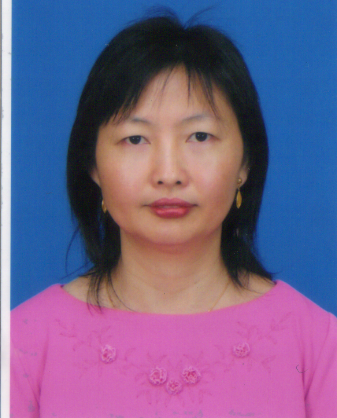 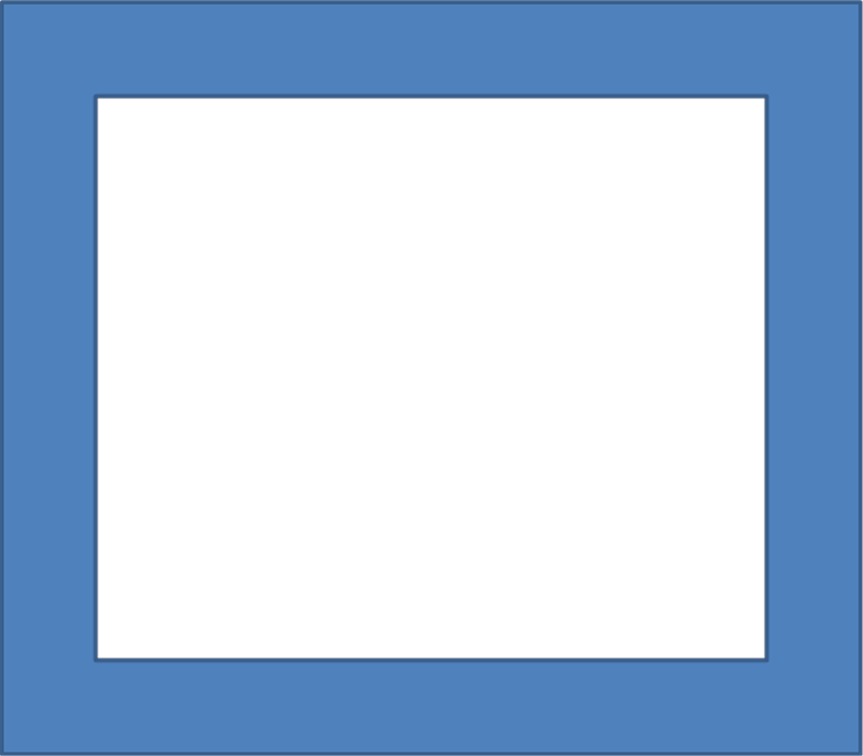 Academic Positions1st August 2008 – 		Senior Lecturerpresent		Department of English		Faculty of Modern Languages and CommunicationUniversiti Putra Malaysia28 December 2005 –		Lecturer31st July 2008		Department of EnglishFaculty of Modern Languages and CommunicationUniversiti Putra Malaysia2nd October 1993 –		Language Instructor 27th December 2005		Department of EnglishFaculty of Modern Languages and CommunicationUniversiti Putra Malaysia21st April 1985 – 		Guru Siswazah 1st October 1993		Kementerian Pendidikan Malaysia 	Academic Qualifications2011			PhD (English Language), Universiti Putra Malaysia, Selangor2002		Master of Arts (English Language), Universiti Putra Malaysia, Selangor1992			Diploma in Applied Linguistics (TESOL), RELC, Singapore Field of SpecializationWriting, Discourse Studies, Corpus LinguisticsResearch InterestsWriting, Discourse Studies, Corpus Linguistics Profesional MembershipsLife Member of the Malaysian English Language Teaching Association2.   Member of Asia TEFLCourses taught	 POSTGRADUATE COURSESBBI 5214	Analyzing Language 		BBI 5206	Composition: Theory and Practice	UNDERGRADUATE COURSES 	            BBI 4402	Functional Analysis of LanguageBBI 4401        Functional Analysis of Language UseBBI 3990B     Projek Ilmiah Bahasa Inggeris BBI 3990A	Projek Ilmiah Bahasa Inggeris BBI 3431	Business Communication in English BBI 3427	Grammar for Communicative Purposes BBI 3421	Expository WritingBBI 3417        Research Report Writing                        BBI 3301 	Introduction to Language and Culture 		BBI3225	Corpus Studies in Language Learning                        BBI3201	Introduction to General Linguistics             DISTANCE LEARNING COURSES   		BBI3201	Introduction to General Linguistics    BBI 3421	Expository Writing 	PROFICIENCY COURSES FOR POSTGRADUATE STUDENTS                 PIE 2	Postgraduate Intensive English 2                        TEP      Tertiary English Programme Undergraduate CoursesBBI 2408	Academic WritingBBI 3101	Introduction to the History of EnglishBBI 3201	Introduction to General LinguisticsBBI 3204	Introduction to SociolinguisticsBBI 3208	BilingualismBBI 3211	Language PlanningBBI 3213	Introduction to Syntax and MorphologyBBI 3301	Introduction to Language and CultureBBI 3402	Expository WritingBBI 3404        Grammar for CommunicationTeaching Evaluation (2010/2011 - 2017/2018)A.	JOURNAL ARTICLESCitation-Indexed JournalShamsuddin, W. N. F. W., Abdullah, A. N., Helen Tan., & Bolong, J. (2019). Attitudes and Driving Factors Behind the Attitudes of Malaysians University Students Towards British English and American English. International Journal of Humanities, Philosophy, Language, 2 (5), 01-12. [Is indexed and abstracted in Perpustakaan Negara Malaysia]Shahrbanou, G. A., Helen Tan, Ain Nadzimah, A., Sharon Sharmini, V. & Lee, G. I. (2019).  Introduction Chapter of Traditional and Article-based Theses: A Comparison of Rhetorical Structures and Linguistic Realisations. GEMA Online® Journal of Language Studies, 19(1), 116-135.[Is indexed and abstracted in ESCI (wos), Scopus, Abstract online (Wiley-Blackwell), Communication & Mass Media Complete (EBSCO), Linguist List, Open J-Gate, Ulrichs Web Global Seroals Directory, Directory of Open Access Journals (DOAJ), UDledge, ASFT Plus Index, Islamic World Science Ciattion Center, Mycite and Asean Ciattion Index (ACI)]Chan, T.O., Helen Tan., Abdullah, A.N., & Chan, S.H. (2018). A Comparison of Malaysian Ethnic and Political Stand-up Comedies’ Text Structures and Use of Politeness Strategies. International Journals of Applied Linguistics and English Literatures, 7(7), Accepted for Publication. [Is indexed and abstracted in CNKI scholar; CrossRef; Directory of Open Access Journals; Excellence for Research in Australia; Linguistics Abstracts Online] Hooi, C. M., Yong, M.F., & Helen Tan. (2018). Use and Linguistic Realisations of Metadiscourse Features in Business News. PERTANIKA Journal of Social Science and Humanities, 26(2), Accepted for Publication.  [Is indexed and abstracted in Scopus (Elsevier); ESCI; BIOSIS; EBSCO; DOAJ; ERA; MyCite]Premala, J. & Helen Tan (2018). Acquisition of L2 English Article Semantics by L1 Tamil Speakers in Malaysia. Language in India (ISSN 1930-2940). 18 (6), 142-155.[Is indexed and abstracted in EBSCOHost; MLA International Bibliography]How, S.Y., Ain Nadzimah, A., & Helen Tan. (2018). Teachers’ Perception on the Vitality of the English Language among Primary School Students. Journal of Language and Communication, 5(1), 46-62. [Is indexed and abstracted in MyCite] Saberi, D., Syamsiah, M., Helen Tan, & Ain Nadzimah, A. (2017). The Effectiveness of an Online Abstract Checker Application. Advanced Science Letters (A Special Section), 23(6), 5156-5159.[Is indexed and abstracted in CPCI-S; Engineering Research Database; Technology Research Database]  Zahra, S.D., Helen Tan., & Ain Nadzimah, A. (2017). Rhetorical Structure of Integrated Results and Discussion Chapter in Master’s Dissertations across Disciplines. Discourse and Interaction, 61-83.[Is indexed and abstracted in Scopus and ERIH PLUS.] Malah, Z., Helen Tan, & Sabariah, A. R. (2017). Evaluating lexical cohesion in Nigerian Newspaper Genres: Focus on the editorials. International Journals of Applied Linguistics and English Literatures. 6(1), 240-256.[Is indexed and abstracted in CNKI scholar; CrossRef; Directory of Open Access Journals; Excellence for Research in Australia; Linguistics Abstracts Online] Zarza, S., & Helen Tan (2016). Patterns of Schematic structure and strategic features in newspaper editorials: A comparative study of American and Malaysian editorials. Discourse & Communication, 10(6), 635-657.[Is indexed and abstracted in International Bibliography of the Social Sciences; Scopus; Social SciSearch; Social Sciences Citation Index; Impact Factor:0.983] Khansari, D., Chan, S. H., Chan, M. Y., & Helen Tan (2016). Regularities and irregularities in rhetorical move structure of linguistics abstracts in research articles.3L. The Southeast Asian Journal of English Language Studies. 22(1), 39-54.[Is indexed and abstracted in Emerging Sources Citation Index; Scopus; ASEAN Citation Index; Linguist List; MyCite; ProQuest; EBSCO Host; Open J-Gate] Kumuthini, J.D.J., Helen Tan., & Vahid Nimehchisalem. (2016). ESL Pre-University Learners’ Writing Apprehension Levels in Argumentative Writing. Malaysian Journal of Social Sciences and Humanities, 1(2): 54 – 62.[Is indexed and abstracted in MyJurnal; Malaysian Citation Center; Directory of Research Journals Indexing] Ebrahinmi, S.F., Chan, S.H. & Helen Tan (2015). Choice and Use of Context Frames to Augment the Writing of Results and Discussion Section of Research Articles across Four Disciplines. 3L. The Southeast Asian Journal of English Language Studies. 21(1), 71-80.[Is indexed and abstracted in Emerging Sources Citation Index; Scopus; ASEAN Citation Index; Linguist List; MyCite; ProQuest; EBSCO Host; Open J-Gate] Khedri, M., Chan, S. H. & Helen Tan (2015). Interpersonal-driven Features in Research Article Abstracts: Cross-disciplinary Metadiscoursal Perspective. Pertanika Journal of Social Science & Humanities. 23 (2), 303 – 314.[Is indexed and abstracted in Scopus (Elsevier); ESCI; BIOSIS; EBSCO; DOAJ; ERA; MyCite]Granhemat, M., Ain Nadzimah, A., Chan, S.H., & Helen Tan (2015). The Influence of Gender and Ethnicity on the Choice of Language in the Transaction Domain of Language Use: The Case of Undergraduates. International Journal of Applied Linguistics & English Literature. 4(5), 249-254.[Is indexed and abstracted in CNKI scholar; CrossRef; Directory of Open Access Journals; Excellence for Research in Australia; Linguistics Abstracts Online] Sahar Z, Helen Tan, Chan, S. H., Afida, M.A. (2015). Schematic Structural Analysis of Newspaper Editorials: A Comparative Study of American and Malaysian Newspapers. Pertanika Journal of Social Science& Humanities, 33(S), 173-188. [Is indexed and abstracted in Scopus (Elsevier); ESCI; BIOSIS; EBSCO; DOAJ; ERA; MyCite]Chan Swee Heng, Ain Nadzimah Abdullah, Tan Bee Hoon, Sabariah Md Rashid, Chan Mei Yuit, & Helen Tan. (2014). Designing and Implementing an Exit Communication Test to Gauge Oral Proficiency in a University. International Journal of Innovation in Education. 2(2/3/4). DOI: https://doi.org/10.1504/IJIIE.2014.067923[Is indexed and abstracted in Google Scholar; Gale; EBSCO; Asian Digital Library]Helen Tan., & Wong B.E. (2014).  Metadiscourse Use in the Persuasive Writing of Malaysian Undergraduate Students. English Language Teaching. 7 (7), 26-39.[Is indexed and abstracted in CNKI Scholar; Linguistics Abstracts Online; Education Resources Information Center; Open J-Gate; Ulrich’s; LOCKSS; MLA International Bibliography]Chan, S. H., Hadi Kashiha., & Helen Tan. (2014). Lexical Bundles: Facilitating university “Talk” in Group Discussion. English Language Teaching. 7 (4), 1-10.[Is indexed and abstracted in CNKI Scholar; Linguistics Abstracts Online; Education Resources Information Center; Open J-Gate; Ulrich’s; LOCKSS; MLA International Bibliography]Helen Tan., Chan, S. H., & Ain Nadzimah Abdullah (2012). A proposed metadiscourse framework for lay writers. World Applied Sciences Journal 20 (1), 1-5.[Is abstracted and indexed in Scopus; ISI; CABI; ERA; CSA; FSTA; DOAJ; e-journal Database; IndexCopernicus)Lam, Y.K. & Helen Tan.  (2012). A comparative study of rhetorical moves in abstracts of published research articles and students’ term papers in the field of computer and communication systems engineering. International Journal of Applied Linguistics & English Literature. 1(7), 40-50. [Is indexed and abstracted in CNKI scholar; CrossRef; Directory of Open Access Journals; Excellence for Research in Australia; Linguistics Abstracts Online] Chuah E. L., Helen Tan., & Ain Nadzimah Abdullah (2012). Conveying Communicative Intent: Moves and Metadiscourse in Abstract Writing. International Journal of Applied Linguistics & English Literature. 1(7), 56-65.[Is indexed and abstracted in CNKI scholar; CrossRef; Directory of Open Access Journals; Excellence for Research in Australia; Linguistics Abstracts Online] Chan Swee Heng and Helen Tan (2010). Extracting and comparing the intricacies of metadiscourse of two written persuasive corpora. International Journal of Education and Development using Information and Communication Technology(IJEDICT), 2010, Vol. 6, Issue 3, pp. 124-146.[Is indexed and abstracted in EdITLib; ProQuest; EBSCO; SOCOL@R; Open Archives Harvester] Chan Swee Heng and Helen Tan (2006). English for Mathematics and Science: Current Malaysian language-in-education policies and practices.  Language and Education. 20 (4), 306-321. [Is indexed and abstracted in EBSCOhost; Scopus; Linguistics Abstracts Online; Education Resources Information Center; Social Sciences Citation Index; Elservier BV] Chan Swee Heng and Helen Tan. (2002). Maybe, Perhaps, I Believe, You Could – Making Claims and the Use of Hedges. The English Teacher.  9, 98-106. [Is indexed and abstracted in MyCite] Non-Citation Indexed Journal ArticlesSyamsiah, M., Tunku Haifaa, T. O., Helen Tan, S.H. Chan., & Ain Nadzimah, A. (2015). Engineering Abstract Quality Index using Santos’ Move. International Journal of Advances in Software Engineering & Research Methodology– IJSERM. 2 (2), 10-14.Chan Swee Heng, Ain Nadzimah Abdullah, & Helen Tan. (2003). Malaysian ESL Academic Writing Skills: Establishing Knowledge Bases, Attitudes and Processes. Studies in Foreign Language Education. 18, 143-156. B.	BOOKSChan Swee Heng, Helen Tan and Ain Nadzimah (2006).  Reading and discussion skills (4th Print), Selangor: Pearson Prentice Hall.Chan, S. H., Tan, H., Ain Nadzimah, &. Christiantine, D. (2002). (3rd reprint). Reading and discussion skills. Selangor: Prentice Hall.Chan, S. H., Tan, H., Ain Nadzimah, &. Christiantine, D. (2001). (2nd. reprint). Reading and discussion skills.  Selangor: Prentice Hall.Chan, S. H., Tan, H., Ain Nadzimah, &. Christiantine, D. (2000).  Reading and discussion skills. Selangor: Prentice Hall.  Yap, N. T., Shamala Paramasivam, Tan, H., & Hasliza Aris. (1996). English for the agricultural sciences – Developing writing skills. Serdang : Universiti Pertanian Malaysia Press.Shamala Paramasivam, Tan, H., Yap, N. T. & Hasliza Aris. (1996). English for the agricultural sciences – Developing speaking skills. Serdang: Universiti Pertanian Malaysia     Press.C.	BOOK CHAPTERSHelen Tan and Chan Swee Heng (2014). Enhancing Written Discourse through Metadiscourse. In Normala, O. and Zahariah, P. (eds., Melta Series), Discourse Analysis in Malaysian English Language Teaching (pp.41-58). Selangor: August Publishing.Chan Swee Heng, Helen Tan, Wong Bee Eng, Ain Nadzimah Abdullah and Rosli Talif (2011). The Realization of Discursive Meaning in Academic Writing through Metadiscourse. In Faiz, S.A. Zalina, M.K. and Chan, M. Y. (eds.), Recent Topics in Malaysian English Language Studies (pp.189-208). Selangor: UPM Press.Chan Swee Heng, Wong Bee Eng, Ain Nadzimah Abdullah, Rosli Talif and Helen Tan (2009). What do Postgraduate Students Expect from Thesis Writing? In Arshad, A. S., Sharifah Zainab, S.A.R. (eds.). Readings in Professional Development in Teaching English as a Second Language (pp.1-13). Selangor: UPM Press.Helen Tan and Chan Swee Heng (2008). The Writing of Research Articles: How do native and non-native writers differ in the use of hedges? In R. Jacobson (Ed.), The Pulse of a Malaysian University: Ethno-and Sociolinguistic Issues and the TESOL Dimension. New York: Peter Lang, 163-178.  Helen Tan and Chan Swee Heng (2007). Positioning in Research Articles: The use of hedges. In Tan Bee Hoon, Washima Che Dan, Mardziah Hayati Abdullah, Noritah Omar, Faiz Sathi Abdullah and Rosli Talif (Eds.), Theoretical and Practical Orientations in Language and Literature Studies. Selangor: Pearson Longman, 147 - 163.Wong Bee Eng and Helen Tan (2007). English as a Second Language: Revisiting the learning domain. In Jayakaran Mukundan, Sujatha Menon and Anealka Aziz Hussin (Eds.), ELT Matters 3, Developments in English Language Learning and Teaching. Selangor: Penerbit UPM, 361-372.Chan Swee Heng, Helen Tan and Lee Geok Imm (2007). Talking Texts: A reflections of social realities in communication. In Ambigapathy Pandian, Koo Yew Lie and Peter Kell, Innovation and Intervention in ELT Pathways & Practices. Selangor: Penerbit UPM, 16-25.Helen Tan and Chan Swee Heng (2005). A Comparative Study of Reading Strategies Used by Science and Non-Science Tertiary ESL Students. In Ambigapathy Pandian, Muhammad Kamarul Kabilan and Sarjit Kaur, Teachers, Practices and Supportive Cultures. Selangor: Penerbit UPM, 332-339.Wong, B.E., Tan, H. & Lee, G. I. 2003. Hedging in Report Writing: The Malaysian experience. In Ambigapathy, Gitu, C. & Kell, P. (Eds.). New Literacies, New Practices, New Times (pp186-193). Selangor: Universiti Putra Malaysia Press.D.	PROCEEDINGSAin Nadzimah Abdullah, Helen Tan, Syamsiah Mashohor, Lee Geok Imm, Sharon Sharmini, Nurliyana Mohd Zaher. (2018). Showcasing Abstractchecker.com as a Tool for Successful Abstract Writing. Proceeding of the International University Carnival on e-Learning (IUCEL) 2018, 447-449. ISBN: 978-967-2027-84-3. Syamsiah, M., Tunku Haifaa, T. O., Helen Tan, Chan Swee Heng, & Ain Nadzimah, A. (2015). Engineering Abstract Quality Index using Santos’ Move. Proceeding of The Second International Conference On Advances in Computing, Control and Networking - ACCN 2015, 57-61. ISBN: 978-1-63248-073-6 doi: 10.15224/ 978-1-63248-073-6-12.Hadi Kashiha, Chan Swee Heng, Ain Nadzimah Abdullah & Helen Tan. (2014). A Cross-Linguistic Analysis of Multi-Word Combinations in Academic Oral Speech. Published in Conference Proceedings of 8th Malaysia International Conference on Languages, Literatures, and Cultures 2014. eISBN: 978-967-960-353-8Mehdi Gran Hemat, Ain Nadzimah Abdullah, Chan Swee Heng, &Helen Tan. (2014). Patterns of Language Choice and Use in the Education Domain: The Case of University Undergraduates. Published in Conference Proceedings of 6th International Conference on Humanities and Social Sciences 2014.Chan Swee Heng, Ain Nadzimah Abdullah, Tan Bee Hoon, Sabariah Md Rashid, Chan Mei Yuit & Helen Tan. (2013). Assessment Issues and Challenges: Implementation of an Oral Test for University Students. Published in Conference Proceedings of International Conference on Assessment for Higher Education across Domains and Skills 2013.Chuah Ek Lon, Helen Tan, Chan Swee Heng&Ain Nadzimah Abdullah. (2012). The Introduction in Abstract Writing of Term Papers: Rhetorical Moves and Linguistic Realizations. Published in Conference Proceedings of My_CASELT 2012. eISBN: 978-967-0171-22-7. Chuah Ek Lon, Chan Swee Heng, Helen Tan, & Ain Nadzimah Abdullah. (2012). Negotiating Abstract Writing in Technical Papers. Published in Proceedings of the 7th Malaysia International Conference on Languages, Literatures, and Cultures 2012. ISBN: 978-967-960-315-6 Mehdi Gran Hemat, Chan Swee Heng, Ain Nadzimah Abdullah & Helen Tan. (2012). Methodological Issues in the Examination of the Interplay of Language Policy, Ethnic Identity and National Identity. In Chan Mei Yuit, Shamala Paramasivam, Wong Bee Eng and Wan Roselezam Wan Yahya (Eds). Published in Conference Proceedings of 7th Malaysia International Conference on Languages, Literatures and Cultures (MICOLLAC) 2012. ISBN 978-967-960-315-6. Lam Yik San, Helen Tan, Chan Swee Heng &Ain Nadzimah Abdullah. (2012). A Comparative Study of Rhetorical Moves in Abstracts of Published Research Articles and Students Term Papers in the Field of Computer and Communication Systems Engineering. In Chan Mei Yuit, Shamala Paramasivam, Wong Bee Eng and Wan Roselezam Wan Yahya (Eds). Published in Conference Proceedings of 7th Malaysia International Conference on Languages, Literatures and Cultures (MICOLLAC) 2012. ISBN 978-967-960-315-6. Helen Tan and Chan Swee Heng. (2011). Metadiscourse Evidence in Writing: Similarities and Dissimilarities in use between highly rated and lowly rated ESL Essays. In Muhammad Kamarul Kabilan Abdullah, Tan, K.E., Normala Othman, Too, W.K. 20th MELTA international Conference: English Language Education and Global Learning: Policy, Practice, Performance, 30May-1 June 2011, (pp.199-212). Selangor: MELTAChan Swee Heng and Helen Tan. (2005). Accommodating the use of English for Mathematics and Science: Ramifications of Policy Change and Implementation in Malaysia. In May, S., Franken, M., & Barnard, R. (eds). LED 2003: Refereed Conference Proceedings of the 1st International Conference on Language, Education and Diversity. Hamilton: Wilf Malcolm Institute of Educaitonal Research, Universiti of Waikato. (C-DRom)E.	MODULES/ STUDY GUIDESChan Swee Hengm Ain Nadzimah Abdullah, Sharon Sharmini Victor Danarajan and Helen Tan. (2017). HPEF7063: Academic Writing for Postgraduates. Open University Malaysia. Chan Swee Heng, Ain Nadzimah Abdullah and Helen Tan (2016). HMEF5133: Directed Reading. Open University Malaysia. Chan Swee Heng, Ain Nadzimah Abdullah and Helen Tan (2007). Score in MUET: Model Papers. Selangor: Oxford Fajar.Chan Swee Heng, Ain Nadzimah Abdullah and Helen Tan (2006). Model Test Papers: MUET. Selangor: Oxford Fajar.Chan Swee Heng and Helen Tan (2005, Eds.). Exercises and Practices: Malaysian University English Test. Selangor: Local Publications.Tan, H., Chan, S. H., Ain Nadzimah., & Christiantine, D. (2001). Reading and Discussion Skills. Serdang: UPM, IDEAL.Tan, H. (1998). English for Academic Purposes II – Unit 5 – 8.  Serdang: UPM, IDEAL.Ho, S. W., Christiantine, D. & Tan, H. (1996). Complete SPM KBSM English Guide Form 4 & 5. Selangor: Eastview Publication Sdn Bhd.Tan, H., Christiantine, D. & Jares Ganes. (1995). Contoh Kertas Peperiksaan SPM KBSM Bahasa Inggeris.  Selangor: Persekutuan Preston Sdn Bhd.F.	EDITORIALS Laporan Tahunan Fakulti Bahasa Moden dan Komunikasi 2004Rosli Talif (Chief Editor), Ahmad Yusoff Buyong, Arba’ie Sujud, Tan, H. et al. (eds.). 2004 Compilation of selected abstracts (1990-2000). Serdang: Universiti Putra Malaysia Press.Chan, S. H. & Tan, H. (eds.) (2005) Exercises & Practices- Malaysian University English Test. Selangor: Local Publications.G. 	OTHERS Handbook Tan, H. and Sabariah Md Rashid (2013). Bachelor of Arts (English language) Programme Handbook 2013, Department of English, Faculty of Modern Langauges and Communication, Universiti Putra Malaysia.Unpublished Material Helen Tan (2011) Metadiscourse features in the persuasive essays of undergraduate writers. (Unpublished PhD Thesis).Project Leader/ Principal ResearcherBuilding an Abstract Checker Prototype as a Tool to Develop Abstract Writing. Helen Tan, Syamsiah Mashohor, Ain Nadzimah Abdullah, Lee Geok Imm, & Sharon Sharmini Victor Danarajan. Putra Science Park (Dana Pembangunan Produk, RM 16000). 1 Jun 2017 – 30 December 2017Building an Abstract Checker Prototype as a Tool to Develop Abstract Writing. Helen Tan, Chan Swee heng, Ain Nadzimah Abdullah, & Syamsiah Mashohor. FRGS (Project No: 06-02-14-1496FR), RM 97800. 2014 – 2017Enhancing Abstract Writing Using an Expert System for Engineering Reports Using Logical Formulators.Helen Tan, Chan Swee heng, Ain Nadzimah Abdullah, & Syamsiah Mashohor. RUGS (Project No: 06-01-11-1296RU), RM 35000. 15 April 2011 – 15 April 2013. A Friendly Prose: The Use of Metadiscourse Features in the Process of Online Writing. UPM (UPM/PPP/UIRPA/R-27), RM 10000. 2007 Linguistic Realities of English in Oral Presentations of Executives in a Malaysian Corporate Company. Faculty of Modern Languages and Communication, RM 2680. 2006 Co-ResearcherMiri Lower Primary Test of Reading 2 (MiriLoptor 2). 2016. Communication Structure and Dynamics of Bedside Teaching and Learning. RUGS (Project No: 06-02-1943RU), RM 34850. 2013-2015. Assessment Literacy of Public University Lecturers. Geran Insentif Penyelidikan dalam Pengajaran dan Pembelajaran (GIPP). 2013-2015. Oral Communication Skills Test Implementation and Validation Stakeholders’ Perceptions, Instructional Strategies and Vocabularies. RUGS (Cost No: 93001), RM 52800. 2012-2014.Defining the Construct of Leader Orientation in Post-Graduate Writing. MOSTI, RM 29845. 2007. Students’ Reflections on the Writing Process. FBMK, RM 5000. 2007.EAP Reading: Evaluating the Factor of Anxiety on ESL Performance. FBMK (FBMK/0501-JB1105), RM 3000. 2005.Learning Mathematics and Science in English in the Primary Schools: Impediments to Implementation. FBMK, RM 3000. 2004.Academic Writing: Knowledge Bases, Attitudes and Processes. FBMK, RM 3000. 2003.Hedging in Research Articles Written by Native and Non-Native Writers of English. FBMK, RM 3000. 2001. CopyrightCopyright entitled “Abstractchecker.com” (Filling no: LY2017001441) - 2017Copyright entitled “Learner Corpus of Engineering Abstract (LCEA)” – 2014 Research AwardSilver medal for “Showcasing abstractchecker.com as Tool for Successful Abstract Writing” at International University Carnival on e-Learning (12-13 September 2018)Gold medal for “Showcasing abstractchecker.com as a Tool for Successful Abstract Writing” at Putra Innocreative Carnical in Teaching and Learning (1-2 August 2018)Gold medal for “abstractchecker.com as a Tool for Successful Abstract Writing” at Minggu Penyelidikan & Inovasi (7-9 April 2018) Silver medal for “The Invention/Innovation of abstractchecker.com” at Invention & Innovation Awards, Malaysia Technology Expo (22-24 February 2018)Silver medal for research entitled “Abstractchecker.com - Building an Abstract Checker Protoype as a Tool for Successful Abstract Writing” at Exhibition of Inventions, Research and Innovation, UPM (2016)Silver medal for research entitled “Learner Corpus of Engineering Abstracts (LCEA) - Building an Abstract Checker Protoype as a Tool to Deelop Abstract Writing” at Exhibition of Inventions, Research and Innovation, UPM (2014)Silver medal for research entitled “Extrating and Comparing the Intricacies of Metadiscourse of Two Written Persuasive Corpora” at Exhibition of Inventions, Research and Innovation, UPM (2011)CONFERENCE PAPERSTan, H. and Chan, S. H. (2017). “Designing Materials for the Teaching of Metadiscourse.” Paper presented in 1st I-MELT conference on 16-18 March 2017 at UIN, Jakarta.Dariush, S, Tan, H., Ain Nadzimah, A. and Syamsiah M. (2017). Lexico-grammatical Structure of the Rhetorical Moves in hard and Soft Science PostgrauatesThesis Abstracts.” Paper presented in MICOLLAC 2016 “Engaging Threads and Trends” on 16-18 August 2016 at Rainbow Paradise Beach Resort, Tanjung Bungah, Penang.Seyed Ali R. K., Chan, S.H. and Tan, H. (2015). “Classroom Assessment beliefs and Practices at a Malaysian Tertiary Institution” Paper presented in the Second International Multidisciplinary Conference: English Language, Literature and Information Technology on 2-3 May 2015 at Al Buraimi University College, the Sultanate of Oman. Tan, H., Chan, S. H. and Teow, C.P. (2015). “Shop Signs as a Communicative Act in a Multilingual Linguistic Landscape”. Paper presented at the Intercultural Competence in Communication and Education on 8 -9 April 2015 at Universiti Putra Malaysia.Tan, H. and Chan, S. H. (2014). “Metadiscourse Instruction: An Aid to Writing Improvement.” Paper presented at the Conference of Writing Research on 27-29 August 2014 at University of Amsterdam, Netherland.  Delaram. K., Chan, S. H., Chan, M. Y. and Tan, H. (2014). “The Rhetorical Structure of Research Articles in Applied Linguistics.” Paper presented at the 8th Malaysia International Conference on Languages. Literatures & Cultures on “Research Reverence: Cultivate, Innovate and Impact” on 12-14 August 2014 at Rainbow Paradise Beach resort, Penang, Malaysia.Sahar, Z., Tan, H., Chan, S.H. and Afida Mohammad Ali (2014). “Schematic Structural Analysis of Newspaper Editorials: A Comparative Study of American and Malaysian Newspapers.” Paper presented at the 8th Malaysia International Conference on Languages. Literatures & Cultures on “Research Reverence: Cultivate, Innovate and Impact” on 12-14 August 2014 at Rainbow Paradise Beach resort, Penang, Malaysia.Chan, S. H., Tan, H., Ain Nadzimah Abdullah and Chuah Aik Lon (2013). “Student Abstract Writing: Move Patterns and the Probability of Move Combination”. Paper presented at the 11th Asia TEFL International Conference on “Englishes Across Asian Contexts: Opportunities and Challenges” on 26-28 October 2013 at Ateneo de Manila University, Manila.Tan, H., and Hadi Kasiha (2013). “I agree with you”: Lexical Bundles in Uniersity Group Discussions. Paper presented at the 11th Asia TEFL International Conference on “Englishes Across Asian Contexts: Opportunities and Challenges” on 26-28 October 2013 at Ateneo de Manila University, Manila.Tan, H., Chan, S. H. and Ain Nadzimah Abdullah (2013). Writing to Engage Readers through Metadiscourse. Paper presented at the International Conference on Languages, Linguistics and Society (ICLALIS) on 22-24 October 2013 at Kota Kinabalu, Sabah, Malaysia.Tan, H. and Wong, B.E. (2012). Comparison of Metadiscourse Use between High and Low English Proficiency Undergraduate Writers. Paper presented at the 10th Asia TEFL International Conference on 4-6 October 2012 at Gurgoan, Delhi, India.Chuah, E.L., Chan, S.H., Tan, H. and Ain Nadzimah Abdullah (2012). Conveying Communicative Intent: Moves and Metadiscourse in Abstract Writing. Paper presented at the 10th Asia TEFL International Conference on 4-6 October 2012 at Gurgoan, Delhi, India.Chan, S. H., Tan, H. and Wan Nurfateihah Wan Nawang (2012). Interpreting hesitant pauses as a communication strategy. Paper presented at the 21st MELTA International Conference on 7-8 June 2012 at Four Points Sheraton, Kuching.Lam, Y.K., Tan, H., Chan, S. H. & Ain Nadzimah Abdullah (2012). A comparative study of rhetorical moves in abstracts of published research articles and students’ term papers in the field of computer and communication systems engineering. Paper presented at the 7th Malaysian International Conference on Languages, Literatures and Cultures; Research Rigour, Practicality, and Relevance in Current Contexts on 10-12 July 2012 at Pullman Hotel, Putrajaya.Chuah E. L., Chan, S.H., Tan, H., & Ain Nadzimah Abdullah (2012). Negotiating abstract writing in technical papers. Paper presented at the 7th Malaysian International Conference on Languages, Literatures and Cultures; Research Rigour, Practicality, and Relevance in Current Contexts on 10-12 July 2012 at Pullman Hotel, Putrajaya.Mehdi, G. H., Chan, S.H., Ain Nadzimah Abdullah &Tan, H., (2012). Methodological issues in the examination of the interplay of language policy, ethnic identity and national identity. Paper presented at the 7th Malaysian International Conference on Languages, Literatures and Cultures; Research Rigour, Practicality, and Relevance in Current Contexts on 10-12 July 2012 at Pullman Hotel, Putrajaya.Tan, H. And Chan, S. H. (2011). Metadiscourse evidence in writing: Similarities and dissimilarities in use between highly rated and lowly rated ESL essays. Paper presented at the 20th MELTA International Conference on 30 May-1 June 2011 at Primula Beach Hotel, Kuala Terengganu Tan, H. and Chan, S. H. (2009). Metadiscourse in Writing: Extracting the Intricacies from an Electronic Means. Paper presented at 6th Malaysia International Conference on Languages, Literatures, and Cultures: Universals, Distinctions and Cross-disciplinary Perspectives organized by Department of English, Faculty of Modern Languages and Communication, Universiti Putra Malaysia on 28 -30 April 2009 at Putrajaya Marriot Hotel. Tan, H. and Chan, S. H. (2008). A friendly prose: The use of metadiscourse features. Paper presented at the international Conference on ‘Responding to change: Flexibility in the delivery of language programmes’ organised by the Hong Kong Univeristy of Science and Technology and Payap Univerisity, Thailand on 7-8 January, 2008 at Hong Kong Univeristy of Science and Technology, Hong Kong. Lee, G. I., Wong, B. E. and Tan, H. (2008). Writing reflections: Capturing the inner voices of ESL learners. Paper presented at the international Conference on ‘Responding to change: Flexibility in the delivery of language programmes’ organised by the Hong Kong University of Science and Technology and Payap Univerisity, Thailand on 7-8 January, 2008 at Hong Kong Univeristy of Science and Technology, Hong Kong. Tan, H., Chan, S. H., Wong, B. E., Ain Nadzimah Abdullah and Rosli Talif (2008). What do Post Graduate Students Expect from Thesis Writing? Paper presented at the MICELT Conference at the Equatorial Hotel, Melaka organized by the Faculty of Educational Studies, UPM, on the 12-14 April, 2008						Chan, S. H., Tan, H., Wong, B. E., Ain Nadzimah Abdullah and Rosli Talif (2008). The Realization of Discoursal Meaning through a Social Agreement between the Reader and the Writer. Paper presented at the 17th MELTA International Conference 2008 on “English Language and Multiple Literacies” organized by MELTA, on 26-27 May 2008 at The Gurney, Penang. Tan, H. (2007). A Friendly Prose: The Use of Metadiscourse Features in Academic Writing Paper presented at the Seminar Pembentangan Hasil Penyelidikan Pensyarah Lantikan Baharu 2007 organized by Faculty of Modern Languages and Communication, Universiti Putra Malaysia on 13 August 2009 at Makmal Pidato, Faculty of Modern Languages and Communication.Wong, B. E. and Tan, H. (2006) English as second language: Revisiting the Learning Domains. Paper presented at the 6th Malaysia International Conference on English Language Teaching on May 8 – 10, 2006 at Hotel Equatorial, Melaka. Tan, H.  and Chan, S. H. (2005). A Comparative Study of Reading Strategies Used by Science and Non Science Tertiary ESL Students. Paper presented at Litcon Conference 2005at the Berjaya Georgetown Hotel, Penang on 15-17 August, 2005Chan, S. H. &Tan, H. (2003) Teaching of Mathemeatics and Science in English: A UPM Experience. Paper presented at the ELTC ETeMS Conference at the Pearl Point Hotel, Kuala Lumpur on 2-4 December, 2003.Chan, S. H. &Tan, H. (2003) Accommodating the Use of English for Mathematics and Science: Ramifications of Policy Change and Implementation in Malaysia. Paper presented at the International Conference of Language and Education in Diversity at the University of Waikato, New Zealand on the 26-29 November, 2003.Chan, S. H. &Tan, H. (2002) Hedging in the Move Structures of Research Articles Written by L2 Writers. Paper presented at the ISFC 29th Annual Systemic Functional Linguistics Congress at the University of Liverpool, United Kingdom on the 150-19 July, 2002.Chan, S. H., Ain Nadzimah &Tan, H. (2002) Academic writing: Knowledge bases, attitudes and processes.  Paper presented at the MICELT 2002 Conference at Hilton Hotel, Seremban on 7-9 May, 2002.Wong, B.E., Tan, H. & Lee, G.I. (2001) Hedging: A Malaysian experience. Paper presented at the Second International Literacy Conference at the Berjaya Gerogetown Hotel, Penang on the 8-10 May, 2001.UNDERGRADUATE (2010-2018)On-goingRachel Anne Selvaraja				2018 Redzanurjasmine binti Zainal 			2018 Amanda Lee Khai Yin 				2018 Mohamad Fakhrul Aiman bin Zulkiflee		2018 GraduatedMaryam Saad Hashim 				2015Farah Albiy Binti Zaid 				2015Wan Azleen Normaya Binti Wan Azmi 		2015Nur Alyaa Nabila Binti Zakariah 			2015Muhammad Hafiz bin Rashid 			2014Siti Nur Hazirah binti Abdul Razak 			2014Susanna Bithiah Varma a/p Raja Ravi Varma 	2014Nor Syazana binti Azman 				2014Ong Luei Hann 					2012Lavennia D/O Tharenpalan 				2012Andy Darrel Gomes 					2012Noor Amirah Bt Asraf 				2012Siti Shaida Binti Baki 				2012Siti Hajar Baharom  					2011Muhammad Nazriq bin Lokman 			2011Chan Mui Shien 					2011Centya a/p Philip					2011Intan Aishah binti Yusoff				2011Syadrul Hazymin bin Shaharom Nizam 		2011Mohd Amirul bin Mohd Din 				2010Ahmad Azfar bin Abdul Hamid 			2010Scholastica Maria Silverius Samuel 			2010Chua Yan Yan 					2010POSTGRADUATEA.	MASTERS MASTERS WITH THESIS As ChairmanGraduatedChan Teik Onn (GS37928)			20182.    Zubairu Malah (GS40894)			20173. 	J.D. Kumuthini a/p Jagabalan(GS34053)	2017As Co-SupervisorOn-goingWan Noor Farah binti Wan Shamsuddin (GS48412)Nurliyana binti Mohd Zaher (GS51278)GraduatedHow Soo Ying (GS35157)	2016
Chuah Ek Lon (GS30517)	2016MASTERS WITHOUT THESISGraduated Yasir Bdaiwi Jasim Al-Shujairi		2016Ahlam Muhammed Lutf Al-Najhi 	2016Lee Kam Fong				2015 Title: Perception towards the Implementation of School-based Assessment (SBH) in Malaysian Secondary Schools and its Washback Sumaiya Mohamed T. Abdulla		2014Title: The Use of Refusal Strategies by Malay and Libyan Learners of Language	2014Nur Hidayatul Husna Binti Mazlan 	2014Title: The Use of Lexical Items and Cohesive Devices in Cosmetic Advertisement 	Ezzan Amnie Binti Azizan 		2014Title: Types of Lexical Borrowing in Malay Newspaper Articles on Entertainment 	Teow Chooi Ping 				2014Title: A Comparative Study on the Linguistic Landscape of Shop Signs Found in the Old and New Commercial Areas in the Klang District 	Raimizar Bin Rahim 			2014Title: Writing Difficulties in the Rhetorical Moves in the Abstracts of Final Year UPM Undergraduate Students’ Term Papers 	Marwa Nazmi Al-Rousan 		2014 Title: Errors in the Use of English Prepositions among Arab University Students in Malaysia 	Nor Azilah Binti Salih 			2014Title: The Perceptions of Teachers Towards English Language School-Based Assessment in Malaysian Secondary Schools 	Ghassan Al Sayed Ahmad 		2014Nabeel Ayfan Abdewi 			2014Jackson Wong Kok Ming 			2014 Title: The Connection between Language and Culture as Embedded in the English Language Paper in Malaysian Primary Exit School Examinations 	Lam Yik San 				2012Title: A Comparative Study of Rhetorical Moves in Abstracts of Published Research Articles and Students’ Term Papers in the Field of Computer and Communication Systems Engineering 	Sumayyah Shaidin 			2012Title: Coherent Devices Used in the Opinion-based Essay of a group of adult learners	Noor Wasef Mohammad Marashdeh 	2012Title: Arabic English as a Foreign Language (EFL) Learners’ Level of Writing Apprehension and its Cases 	Nur Hidayatul Shima Omar		2012Title: The Acquisition of English Copula BE by Malay ESL Learners	Hew Sin Hui 				2012Title: The Use of the Verb BE in the Interlanguage of Malaysian Chinese ESL Learners’	Waseem Al-Kelani 			2012Title: Gender Differences in Reading Comprehension Performance in Relation to Content Familiarity for Malaysian Undergraduate Students in UPM 	OngoingGowrey A/P Rajamarnikam (GS42815)Nurul Athirah bt Mohd Hanif (GS47088) Doctor of PhilosophyMain Supervisor Ongoing Hooi Chee Mei (GS40156) Yasir Bdaiwi Jasim Al-Shujairi (GS46177)Shahrbanou Ghorban Abdolmalaki (GS41393)4.   Hadiza Lawan (GS53737)Graduated Premala A/P V Jacob (GS28450)		2018Yan Ziguang (GS33302)			2017Zahra Shirian Dastjerdi (GS32259)	2017Sahar Zarza(GS34053)			2016Co-SupervisorKuldip Kaur A/P Maktiar Singh (GS28043)Quek Soh Theng (GS31798)Hazirah binti Abidin (GS32043)Veeramuthu a/l Veerappan (GS31701)Suliana binti Wan Chik (GS34041)Nor Izzati bt Mohamad Noor (GS35685)Azlina binti Yacob (GS36240)Safura bt Abdul Rahman (GS38475JD)Hayder Kubashi Barih (GS39601)Hooi Chee Mei (GS40156)Seyedehsima Sadatmir (GS41854)Teh Hui Lin (GS42640)Fatin Nabila binti Abd Razak (GS42202) Wan Noor Farah binti Wan Shamsuddin (GS48412) Farouq Hatem Hamad (GS49185) Nurliyana binti Mohd Zaher (GS51278) Lee Kam Fong (GS51447) Graduated Fatma Elhadi B. Harb (GS25122)		2018Maryam Enjavinezhad (GS25967)	2017Muna Abdual Hussien Swear (GS35197)	2017Abdul Rashid b. Abdul Sitra (GS31265)	2017Delaram Khansari (GS32528)		2016Mehdi Granhemat (GS28393)		2015Hadi Kashiha (GS36169)			2015Mohsen Khedri (GS31272)		2014Seyed Foad Ebrahimi (GS31271)		2014Zuhana Mohamed Zin(GS21766)	            2014Postgraduate Thesis Examination	DOCTOR OF PHILOSOPHY Chair of Thesis Examination Committee  Goh Ching Fen 					2017Title: Genre, Language and Legitimation in Complementary & Alternative Medicine Promotional BrochuresHutheifa Yousif Turki 				2017Title: Interlanguage Pragmatics of Requests Situated in Power and Solidarity by Iraqi Non-native and American Native Speakers of EnglishInternal Examiner Munir Khan 					2018Title: Rhetorical and Linguistic Differences between Medical Oral Case Presentations of Medical Experts and Medical Students 	Aminah binti Hj Salim 				2017Muhaida Akmal binti MD Din @ Mohamad	2017Title: Synthetics Phonics Method and the ESL Preschool Children Reading Ability 	Bashir Ibrahim 					2017Title: The Use of Conversational Silence by Malaysian Science and Non-Science Undergraduate Students in Academic DiscourseJeremy Ivan Thambirajah 			2017Title: Effectiveness of Lecturer’s Conference Feedback on Undergraduates Composition in the English as Second Language (ESL) Context	Bandar Mohammad Saeed A. Alsobhi 		2017Title: Spelling Errors of Arab ESLand EFL Secondary School Students and Their Attitudes towards Spelling and Writing 	Niveen R M Elshawa				2016Title: English Language Instructors’ Assessment Beliefs and Practices in the Malaysian Tertiary Context	MASTERInternal Examiner Master with Thesis/ Project Najehah binti Shammodin 			2018 (Thesis-based) Title: The Effect of Urban-Rural Background in Malaysian School Students in English Writing Motivation and Apprehension Levels 	Sara Seyed Paydari				2017 (Thesis-based) Title: Rhetorical Moves and Metadiscourse Features of Political Science Research Article Abstracts of Iranian Journals	Yasir Bdaiwi Jasim Al-Shujairi 			2016 (Project-based) Title: Investigating the grammatical errors committed by Iraqi Arab EFL learners in their writingAhlam Muhammed Lutf Al-Najhi		2016 (Project-based) Title: Lexical Bundles of Move One in Abstract Writings of Hard and Soft Science of Postgraduate DissertationsLee Kam Fong					2015 (Project-based)Title: Perception towards the Implementation of School-based Assessment (SBH) in Malaysian Secondary Schools and its Washback 	Sumaiya Mohamed T. Abdulla			2014 (Project-based) Title: The Use of Refusal Strategies by Malay and Libyan Learners of LanguageNur Hidayatul Husna Binti Mazlan 		2014 (Project-based) Title: The Use of Lexical Items and Cohesive Devices in Cosmetic Advertisement 	Ezzan Amnie Binti Azizan 			2014 (Project-based) Title: Types of Lexical Borrowing in Malay Newspaper Articles on Entertainment 	Teow Chooi Ping 					2014 (Project-based) Title: A Comparative Study on the Linguistic Landscape of Shop Signs Found in the Old and New Commercial Areas in the Klang District Raimizar Bin Rahim 				2014 (Project-based) Title: Writing Difficulties in the Rhetorical Moves in the Abstracts of Final Year UPM Undergraduate Students’ Term Papers Marwa Nazmi Al-Rousan				2014 (Project-based) Title: Errors in the Use of English Prepositions among Arab University Students in Malaysia 	Nor Azilah Binti Salih 				2014 (Project-based) The Perceptions of Teachers towards English Language School-Based Assessment in Malaysian Secondary Schools 	Ghassan Al Sayed Ahmad 			2014 (Project-based) Title: Textual and Interpersonal Metadiscource Markers in opinion column discourse: A comparative study between Arab and English writersNabeel Ayfan Abdewi 				2014 (Project-based) Jackson Wong Kok Ming 				2014 (Project-based) Title: The Connection between Language and Culture as Embedded in the English Language Paper in Malaysian Primary Exit School Examinations 	Azmalinda binti Mohamad Zainoor		2013 (Project-based)Title: English Placement Test as a Predictor of Academic Performance among ESL Undergraduate Students 	Lam Yik San 					2012 (Project-based) Title: A Comparative Study of Rhetorical Moves in Abstracts of Published Research Articles and Students’ Term Papers in the Field of Computer and Communication Systems Engineering Sumayyah Shaidin 				2012 (Project-based) Title: Coherent Devices Used in the Opinion-based Essay of a group of adult learners	Noor Wasef Mohammad Marashdeh 		2012 (Project-based) Title: Arabic English as a Foreign Language (EFL) Learners’ Level of Writing Apprehension and its Cases 	Nur Hidayatul Shima Omar			2012 (Project-based) Title: The Acquisition of English Copula BE by Malay ESL Learners	Hew Sin Hui 					2012 (Project-based) Title: The Use of the Verb BE in the Interlanguage of Malaysian Chinese ESL Learners’Waseem Al-Kelani 				2012 (Project-based)Title: Gender Differences in Reading Comprehension Performance in Relation to Content Familiarity for Malaysian Undergraduate Students in UPM External ExaminerNoushin Boroushaki	2015, (Master of English as a Second Languages, UM)	Title: The Relationship between Critical Thinking Ability and Vocabulary Learning Strategy among EFL Learners	Administrative Duties Advisor Advisor to UPM Catholic Students’ Society, 2006, 2005Coordinator Assistant Coordinator for Industry and Communication Relations, Department of           English Language, Faculty of Modern Languages and Communication (February 2018             – December 2019). Programme Coordinator for Bachelor of Arts (English Language), FBMK (August 	2014 – August 2015, July 2013 – August 2014, July 2012 – June 2013)Programme Coordinator for Bachelor of Arts (English Language), PJJ UPM (July 2014 – June 2015, July 2013 – June 2014, July 2012 – June 2013) Course Coordinator for BBI3990A/B (Semester 1, 2012)Course Coordinator for BBI3990A/B (Semester 1 and 2, 2011)Course Coordinator for BBI3421 (Expository Writing) (Semester 1 and 2, 	2006/2007)Course Coordinator for BBI2411(Reading and Discussion Skills) for Distance 	Learning Programme (since 2000)Committee MemberCommittee Member of MICOLLAC (Malaysia International Conference on Languages, Literatures and Cultures) 2018 Committee Member of Projek Latihan Komprehensif Peperiksaan IELTS, Fakulti Veterinar UPM, 2017 Committee Member of Revision of the Programme Curriculum of Bachelor of Arts (English Language), 2016  [Jawatankuasa Semakan Semula Kurikulum Program Bacelor Sastera (Bahasa Inggeris)]Committee Member of Gen-Next English Language Learning Symposium, FBMK, 2016 MICOLLAC 2016 PERTANIKA Editorial Committee, FBMK, 2016 Secretariat of MICOLLAC (Malaysia International Conference on Languages, Literatures and Cultures) 2014Committee Member of Revision of the Programme Curriculum of Master of Applied Linguistics, Faculty of Modern Languages and Communication, 2014 [AJK Semakan/Penstrukturan Semula Kurikulum Program Master of Applied Linguistics, FBMK, 2014] Committee Member of FBMK Publication Evaluation, 2013-2015[AJK Penilai Penerbitan FBMK] Language Consultant Committee Member for Infocomm Development Centre (IDEC) UPM 2012, 2011[AJK Pakar Rujuk Bahasa, Pusat Pembangunan Maklumat dan Komunikasi] Editing Committee of UPM Research Promotion Materials (RMC) 2012Head of the Digital Repository Committee of FBMK, UPM 2012, 2011[Jawatankuasa Penerbitan Elektronik Jabatan Bahasa Inggeris] Committee Member of MICOLLAC (Malaysia International Conference on Languages, Literatures and Cultures) 2012 Programme Book [AJK Buku Program MICOLLAC 2012]Committee Member of MICOLLAC (Malaysia International Conference on Languages, Literatures and Cultures) 2012 Committee member of Construction and Validation of Questions for TOCIE Examination, 2011Committee Member of Revision of UPM Research Promotion Materials, Office of Deputy Vice Chancellor (Research & Innovation), 2010[AJK Semakan Bahan Promosi Penyelidikan UPM, Pejabat Timbalan Naib Canselor (Penyelidikan dan Inovasi)] Treasurer of MICOLLAC 2009Treasurer of MICOLLAC 2007Head of English Intensive Program Course, Faculty of Modern Languages and Communication, 2007 Committee Member of Program Book for the ASIA-TEFL International Conference 2007Committee Member of University’s Brochure Writing CommitteeRepresentative of the English Department in the Publication Abstracts CommitteeHead of the Grammar Component Committee of the Writing of Course Outline for Corporate Business CommunicationCommittee Member of the Secretariat of MICOLLAC 2003Committee Member of the Writing, Reading and Translation Laboratory(WRT)Committee member of the Professional Development Unit, FBMKAuditor of The Welfare Club of FBMK, 1999Secretary of Resource Centre, FBMKAssistant Head (Naib Pengerusi) of the Resource Centre, FBMKProfessional Services Evaluator/ Assessor for Postgraduate Seminar Semester 2 2017/2018 Module Writer for Long Distance Education Program (PJJ) UPM – Functional Analysis of Language Use (BBI 4402), 2018Head of examination’s invigilators, 2018 Assistant Coordinator for Industry and Community Network (JINM), 2018 [Penolong Penyelaras Jaringan Industri dan Masyarakat] Module Writer for Long Distance Education Program (PJJ) UPM – Functional Analysis of Language Use (BBI 4402), 2017 Exhibitor for UPM Social Science Innovation Open Day (2017) Vetter for final exam questions, 2017, 2015Chair for MICOLLAC presentation, 2014 Evaluator for Seminar Phd (English Language) SPS6903, 2014Evaluator for Seminar MA (English Language) SPS5903, 2014 Evaluator for Research Seminar MA FBK5903, 2014Monitor of PKPG Programme for BBI3421 (Semester 2, 2006/2007)FBMK ISO Auditor Judge of Inter College English Debate, UPM, 2012Rater for UPM Test on Communication in English (UPM-TOCIE), 2011, 2012Examiner of Oral Examination for an English Course of the Faculty of Biotechnology and Biomolecular Science, 2011Instructor for Academic Writing Course for Graduate Students organized by the School of Graduate Studies, UPM, 2006 Consultancy Reviewer& Editorial Board Member:Reviewer of Pertanika Journal of Social Sciences and Humanities (2018, 2017, 2015, 2014, 2013, 2012, 2011)Reviewer of Journal of English for Academic Purposes (2017, 2018)Reviewer of Journal of Language and Communication (2017, 2015, 2014)Reviewer of Kajian Malaysia (2016)Reviewer of GEMA (2013)Reviewer of Malaysian Journal of Learning and Instruction (2013)Editorial Board Member of Journal of Applied Linguistics and Language Learning & Malaysian Journal of Learning and Instruction Editorial Board Member of Journal of Language and Communication Adjudicator & Speaker for talks: Speaker for ‘A Talk for Career Week”, Sunway International School (2015)Adjudicator for the Drama Contest held at Bukit Nanas Secondary School (2003)Adjudicator for the Choral Speaking Zone B held at Sekolah Menengah Subang Jaya (2001)Adjudicator for the Annual Oratorical Contest held at Bukit Nanas Secondary School (2000)Adjudicator for the Public Speaking Contest (Engineering Leadership Camp’99, UPM) Adjudicator for the Choral Speaking Zon 2 held at Sekolah Menengah Subang Jaya (1999)Malaysian Examinations CouncilMUET (Malaysian University English Test)Panel Member in assessing MUET Listening paper (2015)Panel in setting MUET Listening paper (2015)Setting MUET examination questions (1999) Ministry of Education MalaysiaMatriculation ProgrammeMarking English language paper (2005)Marking examination script (2002, 2000) Presentor for the Professionalism Course organized by Curriculum Unit, Education Department of Malacca (2000) Miri Lower Primary Test of Reading: A Collaboration Program of Ministry of Education Malaysia with Osaka Gas Foundation of International Cultural Exchange and Universiti Putra Malaysia, Researcher for MIRI Lower Primary Test of Reading 2 (MiriLoPToR 2) (2016)Open University MalaysiaExaminer for English Oral Communication 2012/2013Module writer HBES1403 English Grammar, 2018HMEF5133 Directed Writing, 2016Writing Research, 2015OthersELPTP (English Language Proficiency Test for Pilots) Assessor from 12 September 2018 to 11 September 2019Setting examination questions for the Proficiency Evaluation (PTK) of MIDA officersEditor for MUET Workbook, 2005External volunteer for Care-A-Van’s health screening, Care-A-van  Monitor of BBI2402, Yayasan Kolej MelakaMonitor of BBI2402, Kolej Pendidikan Perdana (KOPEDA), 1999Recognition University Level Universiti Putra Malaysia Excellent Service Recognition 2002 – 2015 Anugerah Perkhidmatan Cemerlang 2017 Anugerah Perkhidmatan Cemerlang 2015 Anugerah Perkhidmatan Cemerlang 2014Anugerah Perkhidmatan Cemerlang 2013 Anugerah Perkhidmatan Cemerlang 1999 Sijil Penghargaan Setia Putra 2015Sijil Perkhidmatan Cemerlang 2012Sijil Perkhidmatan Cemerlang 2011Sijil Perkhidmatan Cemerlang 2006Sijil Perkhidmatan Cemerlang 2005Sijil Perkhidmatan Cemerlang 2004Sijil Perkhidmatan Cemerlang 2003Sijil Perkhidmatan Cemerlang 2002 Course CodeTitleLevelSessionTeaching Evaluation(Full mark = 5)BBI 5214Analyzing Language Postgraduate 1-2010/20114.63/5.00BBI 3210Introduction to General Linguistics Bachelor2-2010/114.42/5.00BBI 3417Research Report Writing Bachelor 2-2010/114.42/5.00BBI 3990BProjek Ilmiah Bahasa Inggeris Bachelor 1-2011/125.00/5.00BBI 3990AProjek Ilmiah Bahasa Inggeris Bachelor 1-2011/124.70/5.00BBI 3421Expository Writing Bachelor 2-2011/124.84/5.00BBI 3990AProjek Ilmiah Bahasa Inggeris Bachelor2-2011/124.20/5.00BBI 3990BProjek Ilmiah Bahasa Inggeris Bachelor2-2011/124.66/5.00BBI 5214Analyzing Language Postgraduate 2-2011/124.58/5.00BBI 3431Business Communication in EnglishBachelor1-2013/144.78/5.00BBI 3301 Introduction to Language and CultureBachelor 2-2013/144.83/5.00BBI 3201Introduction to General LinguisticsBachelor 2-2013/144.26/5.00BBI 3201Introduction to General LinguisticsBachelor1-2014/154.54/5.00BBI 3421Expository Writing Bachelor2-2014/154.67/5.00BBI 5214Analyzing Language Postgraduate 2-2014/154.77/5.00BBI 3201Introduction to General Linguistics Bachelor1-2017/184.34/5.00BBI 4402Functional Analysis of Language Postgraduate 1-2017/184.66/5.00BBI 3431Business Communication in EnglishBachelor 2-2017/20184.40/5.00BBI 5214Analysing Language  Postgraduate 2-2017/20184.73/5.00SUPERVISIONTHESIS EXAMINATION